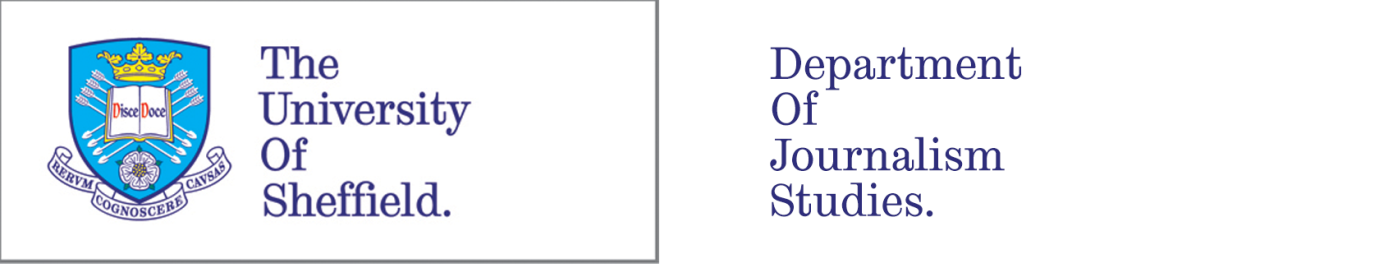 Application to undertake a visitPlease complete this form and return it to the person you wish to visit.Purpose of Visit	Research	Erasmus	Other (please give details)Please give brief details of visit requested:Please attach a link to an online CV, or attach an electronic CV to this application.TitleProf/Dr/Mr/Mrs/Miss/MsSurnameFirst nameMale/femaleContact addressTelephone numberEmail addressUniversity/EmployerPosition in University/EmployerName of Departmental Sponsor: Member of staff you wish to work with at the Department of Journalism Studies, University of SheffieldApplication informationApplication informationProposed dates of visitFrom:To:From:To:Reason for proposed visit and benefit to the applicantBenefit/contribution to the Department of Journalism Studies, University of SheffieldHave you secured funding for the visit?If Yes, please give details of fundingIf No please give details of how the visit will be fundedProposed research, scholarship, presentations, seminars or teaching activities to be undertaken during the visit (please use a separate document if necessary)Proposed research, scholarship, presentations, seminars or teaching activities to be undertaken during the visit (please use a separate document if necessary)DateSignedFor Department of Journalism Studies’ use onlyFor Department of Journalism Studies’ use onlyDate application receivedSupporting statement from departmental sponsor in the Department of Journalism Studies, University of SheffieldApplication processed to Departmental Research CommitteeDATEAwarded/rejectedApplicant notifiedDATE